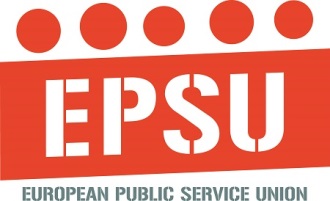 Sondaggio sulla salute e la sicurezza nell'economia circolare 
(acque reflue e rifiuti)Scopo del sondaggio:L'Europa si sta muovendo verso un'economia circolare, il che significa passare da un'economia lineare tradizionale (fare, usare, smaltire) a un modello più sostenibile che tratta i rifiuti come una risorsa (ridurre, riutilizzare, riciclare). La transizione verso un'economia circolare ha un impatto su molti lavoratori nella gestione dei rifiuti e nel trattamento delle acque reflue. Le condizioni di lavoro in questi settori possono essere difficili e impegnative, con rischi per la salute e la sicurezza dei lavoratori. Eppure il loro lavoro è spesso trascurato e gli aspetti relativi a salute e sicurezza nella transizione verso l'economia circolare sono sottovalutati. Per colmare questa lacuna nella ricerca, la Federazione sindacale europea dei servizi pubblici (FSESP) ha commissionato all'Unità di Ricerca Internazionale sui Servizi Pubblici (PSIRU) uno studio sulla salute e la sicurezza nell'economia circolare. L'obiettivo di questo sondaggio è integrare la ricerca a tavolino e garantire che la voce dei lavoratori nell'economia circolare e dei loro sindacati sia inclusa nella relazione finale. Persone di contatto:Guillaume Durivaux: gdurivaux@epsu.orgRichard Pond: rpond@epsu.org Sondaggio completato da restituire: Dr.ssa Vera Weghmann: v.weghmann@gre.ac.uk Termine ultimo:21 febbraio 2020Per i lavoratori:In quale(i) settore(i) lavora?Per chi lavora?a) un’azienda privatab) un ente localec) un'azienda pubblica o comunaled) altro, specificareNome dell'azienda e/o dell'ente locale?Da quanto tempo fa questo lavoro?  a) Meno di un annob) Da 1 a 2 annic) Da 2 a 5 annid) Da 5 a 10 annie) Più di 10 anniPotrebbe descrivere le 2-3 mansioni principali del suo lavoro? In che misura è preoccupato/a per la sua salute e sicurezza come conseguenza del suo lavoro?  Nessuna preoccupazioneQualche preoccupazioneMolte preoccupazioniSe ha dei dubbi, può descriverli? In che misura sperimenta alcuni o tutti i seguenti aspetti come conseguenza del suo lavoro? (selezionare una sola risposta per ciascuno)Si è mai trovato/a in una situazione in cui ha avvertito che la sua salute e sicurezza sul lavoro erano a rischio?  a) Maib) A voltec) SpessoSi è esposto/a a sostanze pericolose?a) Maib) A voltec) SpessoRitiene di avere indumenti ed equipaggiamenti protettivi adeguati? a) Sìb) Noc) Non soCon quale frequenza negli ultimi 12 mesi ha ricevuto una formazione in materia di salute e sicurezza riguardo al suo lavoro?a) Maib) Una voltac) Due volted) 2-5 voltec) Più di cinque volte13. Ritiene che la formazione sia adeguata? a) Sìb) Noc) Non so14. La sua azienda ha recentemente subito un cambio di proprietà (ad esempio, è passata da pubblica a privata o viceversa)a) Sìb) Noc) Non so15. Se sì, direbbe che il cambio di proprietà ha avuto un impatto sulla salute e la sicurezza sul lavoro?a) Nessun impattob) Qualche impattoc) Un grande impattoC'è stato qualche cambiamento nell'organizzazione del suo lavoro o dei processi lavorativi negli ultimi due anni? a) Sìb) Noc) Non soSe sì - questo cambiamento ha avuto un impatto sulle sue condizioni di lavoro? Questi cambiamenti hanno avuto un impatto sulla sua salute e sicurezza? Ha un rappresentante per la salute e la sicurezza sul posto di lavoro? a) Sìb) Noc) Non soQuanto è consapevole dell'economia circolare? 	Per niente consapevoleUn po' consapevoleConsapevole21) Nome: (facoltativo) 22) Nazionalità (facoltativo)23) Genere (facoltativo)24) Età (facoltativo)Per i rappresentanti sindacali Qual è il settore del relativo luogo di lavoro?Potrebbe stimare la composizione della forza lavoro in termini di età, genere e status di migrante?3.  Il luogo di lavoro è?a) un’azienda privatab) un ente localec) un'azienda pubblica o comunaleNome dell’azienda / ente locale? Come descriverebbe l'avvicendamento della manodopera in questo luogo di lavoro? AltoMedioBassoPotrebbe descrivere le principali occupazioni sul luogo di lavoro?Quanto è preoccupato/a per la salute e la sicurezza dei lavoratori in questo luogo di lavoro?  a) Non preoccupato/ab) Preoccupato/ac) Molto preoccupato/aIn che misura i lavoratori sperimentano alcuni o tutti i seguenti aspetti come conseguenza del loro lavoro? (selezionare una sola risposta per ciascuno)Ritiene che gli indumenti ed equipaggiamenti protettivi e la formazione in materia di salute e sicurezza dei lavoratori siano adeguati?10. L'azienda ha recentemente subito un cambio di proprietà (ad esempio, è passata da pubblica a privata o viceversa)?a) Sìb) Noc) Non so11. Se sì, direbbe che il cambio di proprietà ha avuto un impatto sulla salute e la sicurezza sul lavoro? a) Nessun impattob) Qualche impattoc) Un grande impatto12. C'è stato qualche cambiamento nell'organizzazione del suo lavoro o dei processi lavorativi negli ultimi due anni? sìnonon soSe sì - questo cambiamento ha avuto un impatto sulle condizioni di lavoro dei lavoratori sul luogo di lavoro? Quanti infortuni sul lavoro si sono verificati negli ultimi 12 mesi? Quali sono state le cause principali?Quanto è consapevole dell'economia circolare? 	a) per niente consapevoleb) un po' consapevolec) consapevole16. La sua azienda (pubblica o privata) o l'ente locale ha introdotto modelli di economia circolare? a) sìb) noc) Non so17. Se sì, è stato negoziato con il sindacato? a) sìb) no18. Se sì, di cosa si tratta?19. L'economia circolare ha avuto un qualche impatto sulle seguenti condizioni di lavoro?  20. Questi cambiamenti hanno avuto un impatto sulla salute e la sicurezza dei lavoratori? 21. Se l'economia circolare non è stata introdotta, ci sono state discussioni in merito con il management? a) Sìb) No22. Può dirci quali implicazioni pensa che l'economia circolare possa avere per i lavoratori che lei rappresenta?Per niente In una certa misuraIn larga misuraStress da lavoroInfortuniEsposizione a sostanze pericoloseStress fisico o sforzo fisicoProblemi di salute mentaleNessun impattoQualche impattoUn grande impattoCondizioni di lavoroNumero di dipendentiOrario di lavoroContrattiSalarioAltri termini e condizioniNessun impattoQualche impattoUn grande impattoEsposizione a sostanze pericoloseLavoro fisicoIndumenti o equipaggiamenti protettiviAltri aspetti di salute e sicurezzaNessunoMeno del 25%25-45%46-54%55-75%Più del 75%DonneLavoratori sotto i 25 anniLavoratori migrantiPer nienteIn una certa misuraIn larga misuraStress da lavoroInfortuniEsposizione a sostanze pericoloseStress fisico o sforzo fisicoProblemi di salute mentaleInadeguatiNé adeguati né inadeguatiAdeguatiIndumenti ed equipaggiamenti protettiviFormazione in materia di salute e sicurezzaNessun impattoQualche impattoUn grande impattoCondizioni di lavoroNumero di dipendentiOrario di lavoroContrattiSalarioAltri termini e condizioniNessun impattoQualche impattoUn impatto significativoCondizioni di lavoroNumero di dipendentiOrario di lavoroContrattiSalarioAltri termini e condizioniNessun impattoQualche impattoUn impatto significativoEsposizione a sostanze pericoloseLavoro fisicoIndumenti o equipaggiamenti protettiviAltri aspetti di salute e sicurezza